ВНУТРЕННЯЯ ЭНЕРГИЯВНУТРЕННЯЯ ЭНЕРГИЯВНУТРЕННЯЯ ЭНЕРГИЯВНУТРЕННЯЯ ЭНЕРГИЯВНУТРЕННЯЯ ЭНЕРГИЯВНУТРЕННЯЯ ЭНЕРГИЯВНУТРЕННЯЯ ЭНЕРГИЯ3Внутренней энергией тела называюткинетическую энергию молекул, из которых состоит тело	энергию взаимодействия частиц тела.сумму энергий хаотического движения частиц тела и энергии их взаимодействия.сумму кинетической и потенциальной энергии тела, движущегося на некоторой высоте над поверхностью ЗемлиВнутренней энергией тела называюткинетическую энергию молекул, из которых состоит тело	энергию взаимодействия частиц тела.сумму энергий хаотического движения частиц тела и энергии их взаимодействия.сумму кинетической и потенциальной энергии тела, движущегося на некоторой высоте над поверхностью ЗемлиВнутренней энергией тела называюткинетическую энергию молекул, из которых состоит тело	энергию взаимодействия частиц тела.сумму энергий хаотического движения частиц тела и энергии их взаимодействия.сумму кинетической и потенциальной энергии тела, движущегося на некоторой высоте над поверхностью ЗемлиВнутренней энергией тела называюткинетическую энергию молекул, из которых состоит тело	энергию взаимодействия частиц тела.сумму энергий хаотического движения частиц тела и энергии их взаимодействия.сумму кинетической и потенциальной энергии тела, движущегося на некоторой высоте над поверхностью ЗемлиВнутренней энергией тела называюткинетическую энергию молекул, из которых состоит тело	энергию взаимодействия частиц тела.сумму энергий хаотического движения частиц тела и энергии их взаимодействия.сумму кинетической и потенциальной энергии тела, движущегося на некоторой высоте над поверхностью Земли1От каких макроскопических параметров зависит внутренняя энергия  газа?только от температуры телаот температуры и скорости движения телаот температуры тела и расстояния от тела до поверхности Землиот температуры и объемаОт каких макроскопических параметров зависит внутренняя энергия  газа?только от температуры телаот температуры и скорости движения телаот температуры тела и расстояния от тела до поверхности Землиот температуры и объемаОт каких макроскопических параметров зависит внутренняя энергия  газа?только от температуры телаот температуры и скорости движения телаот температуры тела и расстояния от тела до поверхности Землиот температуры и объемаОт каких макроскопических параметров зависит внутренняя энергия  газа?только от температуры телаот температуры и скорости движения телаот температуры тела и расстояния от тела до поверхности Землиот температуры и объемаОт каких макроскопических параметров зависит внутренняя энергия  газа?только от температуры телаот температуры и скорости движения телаот температуры тела и расстояния от тела до поверхности Землиот температуры и объема2Внутренняя энергия увеличится, еслигирю поднять на 2 м гирю нагреть на 2 °С увеличить скорость гири на 2 м/сподвесить гирю на пружине, которая растянется на 2 смВнутренняя энергия увеличится, еслигирю поднять на 2 м гирю нагреть на 2 °С увеличить скорость гири на 2 м/сподвесить гирю на пружине, которая растянется на 2 смВнутренняя энергия увеличится, еслигирю поднять на 2 м гирю нагреть на 2 °С увеличить скорость гири на 2 м/сподвесить гирю на пружине, которая растянется на 2 смВнутренняя энергия увеличится, еслигирю поднять на 2 м гирю нагреть на 2 °С увеличить скорость гири на 2 м/сподвесить гирю на пружине, которая растянется на 2 смВнутренняя энергия увеличится, еслигирю поднять на 2 м гирю нагреть на 2 °С увеличить скорость гири на 2 м/сподвесить гирю на пружине, которая растянется на 2 см2При таянии льда температура системы «лед - талая вода» не меняется. В этом процессе внутренняя энергия этой системыне изменяетсяувеличиваетсяуменьшаетсяможет увеличиваться, а может уменьшатьсяПри таянии льда температура системы «лед - талая вода» не меняется. В этом процессе внутренняя энергия этой системыне изменяетсяувеличиваетсяуменьшаетсяможет увеличиваться, а может уменьшатьсяПри таянии льда температура системы «лед - талая вода» не меняется. В этом процессе внутренняя энергия этой системыне изменяетсяувеличиваетсяуменьшаетсяможет увеличиваться, а может уменьшатьсяПри таянии льда температура системы «лед - талая вода» не меняется. В этом процессе внутренняя энергия этой системыне изменяетсяувеличиваетсяуменьшаетсяможет увеличиваться, а может уменьшатьсяПри таянии льда температура системы «лед - талая вода» не меняется. В этом процессе внутренняя энергия этой системыне изменяетсяувеличиваетсяуменьшаетсяможет увеличиваться, а может уменьшаться4Внутренняя энергия идеального одноатомного газа равна U = 15 кДж при температуре  t = 27°С. Чему равно количество молей данного газа?Ответ:______________ мольВнутренняя энергия идеального одноатомного газа равна U = 15 кДж при температуре  t = 27°С. Чему равно количество молей данного газа?Ответ:______________ мольВнутренняя энергия идеального одноатомного газа равна U = 15 кДж при температуре  t = 27°С. Чему равно количество молей данного газа?Ответ:______________ мольВнутренняя энергия идеального одноатомного газа равна U = 15 кДж при температуре  t = 27°С. Чему равно количество молей данного газа?Ответ:______________ мольВнутренняя энергия идеального одноатомного газа равна U = 15 кДж при температуре  t = 27°С. Чему равно количество молей данного газа?Ответ:______________ моль467В баллоне находится  т = 5 кг аргона, при температуре Т = 300 К.  Чему равна внутренняя энергия  газа?Ответ:______________ ДжВ баллоне находится  т = 5 кг аргона, при температуре Т = 300 К.  Чему равна внутренняя энергия  газа?Ответ:______________ ДжВ баллоне находится  т = 5 кг аргона, при температуре Т = 300 К.  Чему равна внутренняя энергия  газа?Ответ:______________ ДжВ баллоне находится  т = 5 кг аргона, при температуре Т = 300 К.  Чему равна внутренняя энергия  газа?Ответ:______________ ДжВ баллоне находится  т = 5 кг аргона, при температуре Т = 300 К.  Чему равна внутренняя энергия  газа?Ответ:______________ Дж3В двух сосудах при одинаковой температуре находятся гелий и аргон. Количество вещества этих газов одинаково. Определите, какой из них обладает большей внутренней энергией.  Молярная масса гелия меньше, чем кислорода.гелийаргонвнутренние энергии одинаковыэтих данных недостаточно для ответа на данный вопросВ двух сосудах при одинаковой температуре находятся гелий и аргон. Количество вещества этих газов одинаково. Определите, какой из них обладает большей внутренней энергией.  Молярная масса гелия меньше, чем кислорода.гелийаргонвнутренние энергии одинаковыэтих данных недостаточно для ответа на данный вопросВ двух сосудах при одинаковой температуре находятся гелий и аргон. Количество вещества этих газов одинаково. Определите, какой из них обладает большей внутренней энергией.  Молярная масса гелия меньше, чем кислорода.гелийаргонвнутренние энергии одинаковыэтих данных недостаточно для ответа на данный вопросВ двух сосудах при одинаковой температуре находятся гелий и аргон. Количество вещества этих газов одинаково. Определите, какой из них обладает большей внутренней энергией.  Молярная масса гелия меньше, чем кислорода.гелийаргонвнутренние энергии одинаковыэтих данных недостаточно для ответа на данный вопросВ двух сосудах при одинаковой температуре находятся гелий и аргон. Количество вещества этих газов одинаково. Определите, какой из них обладает большей внутренней энергией.  Молярная масса гелия меньше, чем кислорода.гелийаргонвнутренние энергии одинаковыэтих данных недостаточно для ответа на данный вопрос– 9972Чему равно изменение  внутренней  энергии 4 молей одноатомного идеального газа при уменьшении его температуры на 200 К?Ответ:______________ ДжЧему равно изменение  внутренней  энергии 4 молей одноатомного идеального газа при уменьшении его температуры на 200 К?Ответ:______________ ДжЧему равно изменение  внутренней  энергии 4 молей одноатомного идеального газа при уменьшении его температуры на 200 К?Ответ:______________ ДжЧему равно изменение  внутренней  энергии 4 молей одноатомного идеального газа при уменьшении его температуры на 200 К?Ответ:______________ ДжЧему равно изменение  внутренней  энергии 4 молей одноатомного идеального газа при уменьшении его температуры на 200 К?Ответ:______________ Дж1,5Идеальный одноатомный газ изотермически расширился  из состояния с давлением р1 = 106 Па и объемом V1 = 1 л до вдвое большего объема. Найти внутреннюю энергию газа в конечном состоянии.Ответ:______________ кДжИдеальный одноатомный газ изотермически расширился  из состояния с давлением р1 = 106 Па и объемом V1 = 1 л до вдвое большего объема. Найти внутреннюю энергию газа в конечном состоянии.Ответ:______________ кДжИдеальный одноатомный газ изотермически расширился  из состояния с давлением р1 = 106 Па и объемом V1 = 1 л до вдвое большего объема. Найти внутреннюю энергию газа в конечном состоянии.Ответ:______________ кДжИдеальный одноатомный газ изотермически расширился  из состояния с давлением р1 = 106 Па и объемом V1 = 1 л до вдвое большего объема. Найти внутреннюю энергию газа в конечном состоянии.Ответ:______________ кДжИдеальный одноатомный газ изотермически расширился  из состояния с давлением р1 = 106 Па и объемом V1 = 1 л до вдвое большего объема. Найти внутреннюю энергию газа в конечном состоянии.Ответ:______________ кДж5 pV/2Идеальный двухатомный газ совершает некоторый процесс, в результате которого его давление уменьшается в 2 раза, а объем увеличивается в 4 раза. Чему равно изменение  его внутренней  энергии?Ответ:______________Идеальный двухатомный газ совершает некоторый процесс, в результате которого его давление уменьшается в 2 раза, а объем увеличивается в 4 раза. Чему равно изменение  его внутренней  энергии?Ответ:______________Идеальный двухатомный газ совершает некоторый процесс, в результате которого его давление уменьшается в 2 раза, а объем увеличивается в 4 раза. Чему равно изменение  его внутренней  энергии?Ответ:______________Идеальный двухатомный газ совершает некоторый процесс, в результате которого его давление уменьшается в 2 раза, а объем увеличивается в 4 раза. Чему равно изменение  его внутренней  энергии?Ответ:______________Идеальный двухатомный газ совершает некоторый процесс, в результате которого его давление уменьшается в 2 раза, а объем увеличивается в 4 раза. Чему равно изменение  его внутренней  энергии?Ответ:______________8250Идеальный одноатомный газ находится в сосуде объемом V = 0,5 м3 при нормальных условиях (Т = 273 К, р = 105 Па). Определите изменение внутренней энергии газа   при его нагревании  на   30 °С.Ответ:______________ ДжИдеальный одноатомный газ находится в сосуде объемом V = 0,5 м3 при нормальных условиях (Т = 273 К, р = 105 Па). Определите изменение внутренней энергии газа   при его нагревании  на   30 °С.Ответ:______________ ДжИдеальный одноатомный газ находится в сосуде объемом V = 0,5 м3 при нормальных условиях (Т = 273 К, р = 105 Па). Определите изменение внутренней энергии газа   при его нагревании  на   30 °С.Ответ:______________ ДжИдеальный одноатомный газ находится в сосуде объемом V = 0,5 м3 при нормальных условиях (Т = 273 К, р = 105 Па). Определите изменение внутренней энергии газа   при его нагревании  на   30 °С.Ответ:______________ ДжИдеальный одноатомный газ находится в сосуде объемом V = 0,5 м3 при нормальных условиях (Т = 273 К, р = 105 Па). Определите изменение внутренней энергии газа   при его нагревании  на   30 °С.Ответ:______________ Дж24931 моль идеального одноатомного газа нагревают в сосуде, при этом он переходит из состояния 1 в состояние 2. Определите изменение внутренней энергии    газа.Ответ:______________ Дж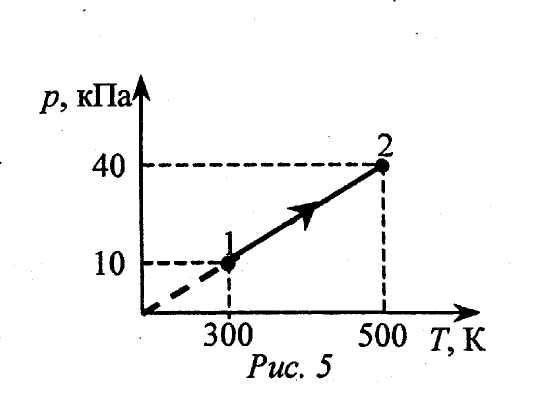 1На рисунке  изображен график изменения состояния газа в координатах pV.  На каких участках цикла внутренняя энергия газа   увеличивалась?1-2 и 5-11-2 и 2-32-3 и 3-43-4 и 5-1На рисунке  изображен график изменения состояния газа в координатах pV.  На каких участках цикла внутренняя энергия газа   увеличивалась?1-2 и 5-11-2 и 2-32-3 и 3-43-4 и 5-1На рисунке  изображен график изменения состояния газа в координатах pV.  На каких участках цикла внутренняя энергия газа   увеличивалась?1-2 и 5-11-2 и 2-32-3 и 3-43-4 и 5-1На рисунке  изображен график изменения состояния газа в координатах pV.  На каких участках цикла внутренняя энергия газа   увеличивалась?1-2 и 5-11-2 и 2-32-3 и 3-43-4 и 5-1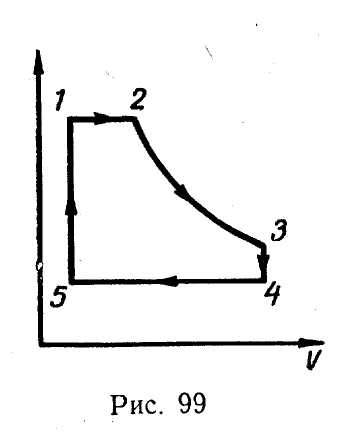 2На рисунке 1 дан график изменения состояния газа в координатах pV. На каких участках графика внутренняя энергия газа не изменилась?1-2 и 2-3 2-3 1-2 и 3-43-4На рисунке 1 дан график изменения состояния газа в координатах pV. На каких участках графика внутренняя энергия газа не изменилась?1-2 и 2-3 2-3 1-2 и 3-43-4На рисунке 1 дан график изменения состояния газа в координатах pV. На каких участках графика внутренняя энергия газа не изменилась?1-2 и 2-3 2-3 1-2 и 3-43-4На рисунке 1 дан график изменения состояния газа в координатах pV. На каких участках графика внутренняя энергия газа не изменилась?1-2 и 2-3 2-3 1-2 и 3-43-40Состояние 1 моля идеального  одноатомного газа изменялось  по изобаре 1-2 и изохоре 2-3.  При этом газ совершил работу 3500 Дж. Температура в состояниях 1 и 3 оказалась одинакова. Используя данные рисунка, найти изменение внутренней энергии в процессе 1-2-3.Ответ:______________ Дж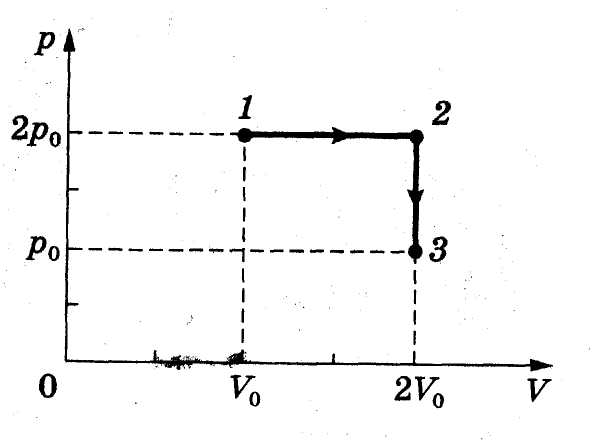 РАБОТА В ТЕРМОДИНАМИКЕРАБОТА В ТЕРМОДИНАМИКЕРАБОТА В ТЕРМОДИНАМИКЕРАБОТА В ТЕРМОДИНАМИКЕРАБОТА В ТЕРМОДИНАМИКЕРАБОТА В ТЕРМОДИНАМИКЕРАБОТА В ТЕРМОДИНАМИКЕАВ каком из процессов перехода идеального газа из состояния 1 в состояние 2, изображенном на pV-диаграмме (см. рисунок), газ совершает наибольшую работу?Ответ:______________В каком из процессов перехода идеального газа из состояния 1 в состояние 2, изображенном на pV-диаграмме (см. рисунок), газ совершает наибольшую работу?Ответ:______________В каком из процессов перехода идеального газа из состояния 1 в состояние 2, изображенном на pV-диаграмме (см. рисунок), газ совершает наибольшую работу?Ответ:______________В каком из процессов перехода идеального газа из состояния 1 в состояние 2, изображенном на pV-диаграмме (см. рисунок), газ совершает наибольшую работу?Ответ:______________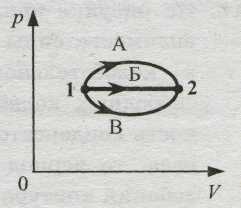 1График зависимости давления от объема для циклического процесса изображен на рисунке. В этом процессе газ   1) совершает положительную работу   2) совершает отрицательную работу   3) не получает энергию от внешних источников   4) не отдает энергию внешним теламГрафик зависимости давления от объема для циклического процесса изображен на рисунке. В этом процессе газ   1) совершает положительную работу   2) совершает отрицательную работу   3) не получает энергию от внешних источников   4) не отдает энергию внешним теламГрафик зависимости давления от объема для циклического процесса изображен на рисунке. В этом процессе газ   1) совершает положительную работу   2) совершает отрицательную работу   3) не получает энергию от внешних источников   4) не отдает энергию внешним теламГрафик зависимости давления от объема для циклического процесса изображен на рисунке. В этом процессе газ   1) совершает положительную работу   2) совершает отрицательную работу   3) не получает энергию от внешних источников   4) не отдает энергию внешним телам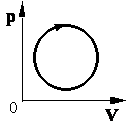 23Идеальный газ участвует в процессах 1-2, 2-3 и 3-4 (см. рис.)   В каком процессе он совершает большую  по модулю работу?Ответ:______________Идеальный газ участвует в процессах 1-2, 2-3 и 3-4 (см. рис.)   В каком процессе он совершает большую  по модулю работу?Ответ:______________Идеальный газ участвует в процессах 1-2, 2-3 и 3-4 (см. рис.)   В каком процессе он совершает большую  по модулю работу?Ответ:______________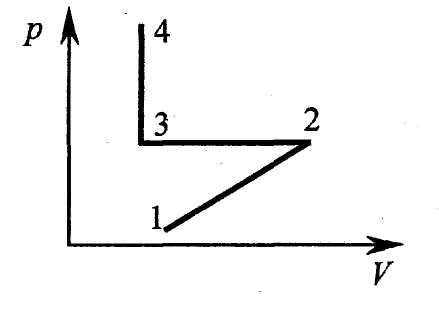 831Какую работу совершают 160 г кислорода при изобарном нагревании на 200С?Ответ:______________ ДжКакую работу совершают 160 г кислорода при изобарном нагревании на 200С?Ответ:______________ ДжКакую работу совершают 160 г кислорода при изобарном нагревании на 200С?Ответ:______________ ДжКакую работу совершают 160 г кислорода при изобарном нагревании на 200С?Ответ:______________ ДжКакую работу совершают 160 г кислорода при изобарном нагревании на 200С?Ответ:______________ Дж0,22Какая масса водорода находится в цилиндре под тяжелым поршнем, если при нагревании от температуры Т1 = 250 К до температуры Т2 = 680 К газ произвел  работу 400ДжОтвет:______________гКакая масса водорода находится в цилиндре под тяжелым поршнем, если при нагревании от температуры Т1 = 250 К до температуры Т2 = 680 К газ произвел  работу 400ДжОтвет:______________гКакая масса водорода находится в цилиндре под тяжелым поршнем, если при нагревании от температуры Т1 = 250 К до температуры Т2 = 680 К газ произвел  работу 400ДжОтвет:______________гКакая масса водорода находится в цилиндре под тяжелым поршнем, если при нагревании от температуры Т1 = 250 К до температуры Т2 = 680 К газ произвел  работу 400ДжОтвет:______________гКакая масса водорода находится в цилиндре под тяжелым поршнем, если при нагревании от температуры Т1 = 250 К до температуры Т2 = 680 К газ произвел  работу 400ДжОтвет:______________гПЕРВЫЙ ЗАКОН ТЕРМОДИНАМИКИПЕРВЫЙ ЗАКОН ТЕРМОДИНАМИКИПЕРВЫЙ ЗАКОН ТЕРМОДИНАМИКИПЕРВЫЙ ЗАКОН ТЕРМОДИНАМИКИПЕРВЫЙ ЗАКОН ТЕРМОДИНАМИКИПЕРВЫЙ ЗАКОН ТЕРМОДИНАМИКИПЕРВЫЙ ЗАКОН ТЕРМОДИНАМИКИувеличилась 400В некотором процессе газу сообщено 900 Дж теплоты, а газ совершил работу 500 Дж. Как (уменьшилась, увеличилась) и на сколько изменилась внутренняя энергия газа?Ответ: _______________ на _______ДжВ некотором процессе газу сообщено 900 Дж теплоты, а газ совершил работу 500 Дж. Как (уменьшилась, увеличилась) и на сколько изменилась внутренняя энергия газа?Ответ: _______________ на _______ДжВ некотором процессе газу сообщено 900 Дж теплоты, а газ совершил работу 500 Дж. Как (уменьшилась, увеличилась) и на сколько изменилась внутренняя энергия газа?Ответ: _______________ на _______ДжВ некотором процессе газу сообщено 900 Дж теплоты, а газ совершил работу 500 Дж. Как (уменьшилась, увеличилась) и на сколько изменилась внутренняя энергия газа?Ответ: _______________ на _______ДжВ некотором процессе газу сообщено 900 Дж теплоты, а газ совершил работу 500 Дж. Как (уменьшилась, увеличилась) и на сколько изменилась внутренняя энергия газа?Ответ: _______________ на _______Дж– 400Идеальный газ отдал количество теплоты 300 Дж, и при этом внутренняя энергия газа увеличилась на 100 Дж. Чему равна работа, совершенная газом?Ответ: _______________ ДжИдеальный газ отдал количество теплоты 300 Дж, и при этом внутренняя энергия газа увеличилась на 100 Дж. Чему равна работа, совершенная газом?Ответ: _______________ ДжИдеальный газ отдал количество теплоты 300 Дж, и при этом внутренняя энергия газа увеличилась на 100 Дж. Чему равна работа, совершенная газом?Ответ: _______________ ДжИдеальный газ отдал количество теплоты 300 Дж, и при этом внутренняя энергия газа увеличилась на 100 Дж. Чему равна работа, совершенная газом?Ответ: _______________ ДжИдеальный газ отдал количество теплоты 300 Дж, и при этом внутренняя энергия газа увеличилась на 100 Дж. Чему равна работа, совершенная газом?Ответ: _______________ Дж– 200Идеальный газ отдал количество теплоты 300 Дж, и при этом внутренняя энергия газа уменьшилась на 100 Дж. Чему равна работа, совершенная газом?Ответ: _______________ ДжИдеальный газ отдал количество теплоты 300 Дж, и при этом внутренняя энергия газа уменьшилась на 100 Дж. Чему равна работа, совершенная газом?Ответ: _______________ ДжИдеальный газ отдал количество теплоты 300 Дж, и при этом внутренняя энергия газа уменьшилась на 100 Дж. Чему равна работа, совершенная газом?Ответ: _______________ ДжИдеальный газ отдал количество теплоты 300 Дж, и при этом внутренняя энергия газа уменьшилась на 100 Дж. Чему равна работа, совершенная газом?Ответ: _______________ ДжИдеальный газ отдал количество теплоты 300 Дж, и при этом внутренняя энергия газа уменьшилась на 100 Дж. Чему равна работа, совершенная газом?Ответ: _______________ Дж4Если идеальный газ совершил работу 300 Дж, и при этом его внутренняя энергия уменьшилась на 300 Дж, то газ в этом процессеотдал 600 Дж теплотыотдал 300 Дж теплотыполучил 300 Дж теплотыне отдал и не получил теплотуЕсли идеальный газ совершил работу 300 Дж, и при этом его внутренняя энергия уменьшилась на 300 Дж, то газ в этом процессеотдал 600 Дж теплотыотдал 300 Дж теплотыполучил 300 Дж теплотыне отдал и не получил теплотуЕсли идеальный газ совершил работу 300 Дж, и при этом его внутренняя энергия уменьшилась на 300 Дж, то газ в этом процессеотдал 600 Дж теплотыотдал 300 Дж теплотыполучил 300 Дж теплотыне отдал и не получил теплотуЕсли идеальный газ совершил работу 300 Дж, и при этом его внутренняя энергия уменьшилась на 300 Дж, то газ в этом процессеотдал 600 Дж теплотыотдал 300 Дж теплотыполучил 300 Дж теплотыне отдал и не получил теплотуЕсли идеальный газ совершил работу 300 Дж, и при этом его внутренняя энергия уменьшилась на 300 Дж, то газ в этом процессеотдал 600 Дж теплотыотдал 300 Дж теплотыполучил 300 Дж теплотыне отдал и не получил теплоту20При изотермическом расширении идеальный газ совершил работу 20 Дж. Какое количество теплоты передано газу?Ответ: _______________ ДжПри изотермическом расширении идеальный газ совершил работу 20 Дж. Какое количество теплоты передано газу?Ответ: _______________ ДжПри изотермическом расширении идеальный газ совершил работу 20 Дж. Какое количество теплоты передано газу?Ответ: _______________ ДжПри изотермическом расширении идеальный газ совершил работу 20 Дж. Какое количество теплоты передано газу?Ответ: _______________ ДжПри изотермическом расширении идеальный газ совершил работу 20 Дж. Какое количество теплоты передано газу?Ответ: _______________ Дж– 800При изотермическом сжатии газ передал окружающим телам 800 Дж теплоты. Какую работу совершил газ?Ответ: _______________ ДжПри изотермическом сжатии газ передал окружающим телам 800 Дж теплоты. Какую работу совершил газ?Ответ: _______________ ДжПри изотермическом сжатии газ передал окружающим телам 800 Дж теплоты. Какую работу совершил газ?Ответ: _______________ ДжПри изотермическом сжатии газ передал окружающим телам 800 Дж теплоты. Какую работу совершил газ?Ответ: _______________ ДжПри изотермическом сжатии газ передал окружающим телам 800 Дж теплоты. Какую работу совершил газ?Ответ: _______________ Дж0При изохорном нагревании газу было передано от нагревателя 250 Дж теплоты. Какую работу совершил газ?Ответ: _______________ ДжПри изохорном нагревании газу было передано от нагревателя 250 Дж теплоты. Какую работу совершил газ?Ответ: _______________ ДжПри изохорном нагревании газу было передано от нагревателя 250 Дж теплоты. Какую работу совершил газ?Ответ: _______________ ДжПри изохорном нагревании газу было передано от нагревателя 250 Дж теплоты. Какую работу совершил газ?Ответ: _______________ ДжПри изохорном нагревании газу было передано от нагревателя 250 Дж теплоты. Какую работу совершил газ?Ответ: _______________ Дж0При изохорном охлаждении внутренняя энергия уменьшилась на 350 Дж. Какую работу совершил при этом газ?Ответ: _______________ ДжПри изохорном охлаждении внутренняя энергия уменьшилась на 350 Дж. Какую работу совершил при этом газ?Ответ: _______________ ДжПри изохорном охлаждении внутренняя энергия уменьшилась на 350 Дж. Какую работу совершил при этом газ?Ответ: _______________ ДжПри изохорном охлаждении внутренняя энергия уменьшилась на 350 Дж. Какую работу совершил при этом газ?Ответ: _______________ ДжПри изохорном охлаждении внутренняя энергия уменьшилась на 350 Дж. Какую работу совершил при этом газ?Ответ: _______________ Дж– 1108При изобарном охлаждении на 100 К внутренняя энергия идеального одноатомного газа уменьшилась на 1662 кДж. Какую работу совершил при этом газ?Ответ: _______________ кДжПри изобарном охлаждении на 100 К внутренняя энергия идеального одноатомного газа уменьшилась на 1662 кДж. Какую работу совершил при этом газ?Ответ: _______________ кДжПри изобарном охлаждении на 100 К внутренняя энергия идеального одноатомного газа уменьшилась на 1662 кДж. Какую работу совершил при этом газ?Ответ: _______________ кДжПри изобарном охлаждении на 100 К внутренняя энергия идеального одноатомного газа уменьшилась на 1662 кДж. Какую работу совершил при этом газ?Ответ: _______________ кДжПри изобарном охлаждении на 100 К внутренняя энергия идеального одноатомного газа уменьшилась на 1662 кДж. Какую работу совершил при этом газ?Ответ: _______________ кДж5,64При  изобарном расширении одноатомному газу сообщили количество теплоты 9,4 МДж. Определите изменение внутренней энергии газа.Ответ: _______________ МДжПри  изобарном расширении одноатомному газу сообщили количество теплоты 9,4 МДж. Определите изменение внутренней энергии газа.Ответ: _______________ МДжПри  изобарном расширении одноатомному газу сообщили количество теплоты 9,4 МДж. Определите изменение внутренней энергии газа.Ответ: _______________ МДжПри  изобарном расширении одноатомному газу сообщили количество теплоты 9,4 МДж. Определите изменение внутренней энергии газа.Ответ: _______________ МДжПри  изобарном расширении одноатомному газу сообщили количество теплоты 9,4 МДж. Определите изменение внутренней энергии газа.Ответ: _______________ МДж10Двухатомному газу сообщено 14 кДж теплоты. При этом газ расширялся при постоянном давлении.  Определить изменение внутренней энергии газа.Ответ: _______________ кДжДвухатомному газу сообщено 14 кДж теплоты. При этом газ расширялся при постоянном давлении.  Определить изменение внутренней энергии газа.Ответ: _______________ кДжДвухатомному газу сообщено 14 кДж теплоты. При этом газ расширялся при постоянном давлении.  Определить изменение внутренней энергии газа.Ответ: _______________ кДжДвухатомному газу сообщено 14 кДж теплоты. При этом газ расширялся при постоянном давлении.  Определить изменение внутренней энергии газа.Ответ: _______________ кДжДвухатомному газу сообщено 14 кДж теплоты. При этом газ расширялся при постоянном давлении.  Определить изменение внутренней энергии газа.Ответ: _______________ кДж4В воздушном насосе перекрыли выходное отверстие и быстро сжали воздух в цилиндре насоса. Какой процесс происходит с воздухом в цилиндре насоса?изобарныйизохорныйизотермическийадиабатныйВ воздушном насосе перекрыли выходное отверстие и быстро сжали воздух в цилиндре насоса. Какой процесс происходит с воздухом в цилиндре насоса?изобарныйизохорныйизотермическийадиабатныйВ воздушном насосе перекрыли выходное отверстие и быстро сжали воздух в цилиндре насоса. Какой процесс происходит с воздухом в цилиндре насоса?изобарныйизохорныйизотермическийадиабатныйВ воздушном насосе перекрыли выходное отверстие и быстро сжали воздух в цилиндре насоса. Какой процесс происходит с воздухом в цилиндре насоса?изобарныйизохорныйизотермическийадиабатныйВ воздушном насосе перекрыли выходное отверстие и быстро сжали воздух в цилиндре насоса. Какой процесс происходит с воздухом в цилиндре насоса?изобарныйизохорныйизотермическийадиабатныйувеличилась 400При адиабатном сжатии газа над ним была совершена работа в 400 Дж. Как (увеличилась, уменьшилась)и на сколько изменилась при этом внутренняя энергия газа?Ответ: _____________________, на _______ДжПри адиабатном сжатии газа над ним была совершена работа в 400 Дж. Как (увеличилась, уменьшилась)и на сколько изменилась при этом внутренняя энергия газа?Ответ: _____________________, на _______ДжПри адиабатном сжатии газа над ним была совершена работа в 400 Дж. Как (увеличилась, уменьшилась)и на сколько изменилась при этом внутренняя энергия газа?Ответ: _____________________, на _______ДжПри адиабатном сжатии газа над ним была совершена работа в 400 Дж. Как (увеличилась, уменьшилась)и на сколько изменилась при этом внутренняя энергия газа?Ответ: _____________________, на _______ДжПри адиабатном сжатии газа над ним была совершена работа в 400 Дж. Как (увеличилась, уменьшилась)и на сколько изменилась при этом внутренняя энергия газа?Ответ: _____________________, на _______Дж4Одноатомный идеальный газ в количестве ν молей поглощает количество теплоты  2 кДж. При этом температура газа повышается на  20 К. Работа, совершаемая газом в этом процессе, равна 1 кДж. Чему равно число молей газа?Ответ: _____________ мольОдноатомный идеальный газ в количестве ν молей поглощает количество теплоты  2 кДж. При этом температура газа повышается на  20 К. Работа, совершаемая газом в этом процессе, равна 1 кДж. Чему равно число молей газа?Ответ: _____________ мольОдноатомный идеальный газ в количестве ν молей поглощает количество теплоты  2 кДж. При этом температура газа повышается на  20 К. Работа, совершаемая газом в этом процессе, равна 1 кДж. Чему равно число молей газа?Ответ: _____________ мольОдноатомный идеальный газ в количестве ν молей поглощает количество теплоты  2 кДж. При этом температура газа повышается на  20 К. Работа, совершаемая газом в этом процессе, равна 1 кДж. Чему равно число молей газа?Ответ: _____________ мольОдноатомный идеальный газ в количестве ν молей поглощает количество теплоты  2 кДж. При этом температура газа повышается на  20 К. Работа, совершаемая газом в этом процессе, равна 1 кДж. Чему равно число молей газа?Ответ: _____________ моль2Одноатомный идеальный газ в количестве 4 моль поглощает количество теплоты Q. При этом температура газа повышается на  20 К. Работа, совершаемая газом в этом процессе, равна  1 кДж. Чему равно поглощенное количество теплоты?Ответ: _____________ кДжОдноатомный идеальный газ в количестве 4 моль поглощает количество теплоты Q. При этом температура газа повышается на  20 К. Работа, совершаемая газом в этом процессе, равна  1 кДж. Чему равно поглощенное количество теплоты?Ответ: _____________ кДжОдноатомный идеальный газ в количестве 4 моль поглощает количество теплоты Q. При этом температура газа повышается на  20 К. Работа, совершаемая газом в этом процессе, равна  1 кДж. Чему равно поглощенное количество теплоты?Ответ: _____________ кДжОдноатомный идеальный газ в количестве 4 моль поглощает количество теплоты Q. При этом температура газа повышается на  20 К. Работа, совершаемая газом в этом процессе, равна  1 кДж. Чему равно поглощенное количество теплоты?Ответ: _____________ кДжОдноатомный идеальный газ в количестве 4 моль поглощает количество теплоты Q. При этом температура газа повышается на  20 К. Работа, совершаемая газом в этом процессе, равна  1 кДж. Чему равно поглощенное количество теплоты?Ответ: _____________ кДж3На    Тр-диаграмме    показан процесс    изменения    состояния  идеального  одноатомного газа. Газ совершил работу, равную  3  кДж.   Чему равно количество теплоты,   полученное   газом?Ответ: _____________ кДжНа    Тр-диаграмме    показан процесс    изменения    состояния  идеального  одноатомного газа. Газ совершил работу, равную  3  кДж.   Чему равно количество теплоты,   полученное   газом?Ответ: _____________ кДжНа    Тр-диаграмме    показан процесс    изменения    состояния  идеального  одноатомного газа. Газ совершил работу, равную  3  кДж.   Чему равно количество теплоты,   полученное   газом?Ответ: _____________ кДж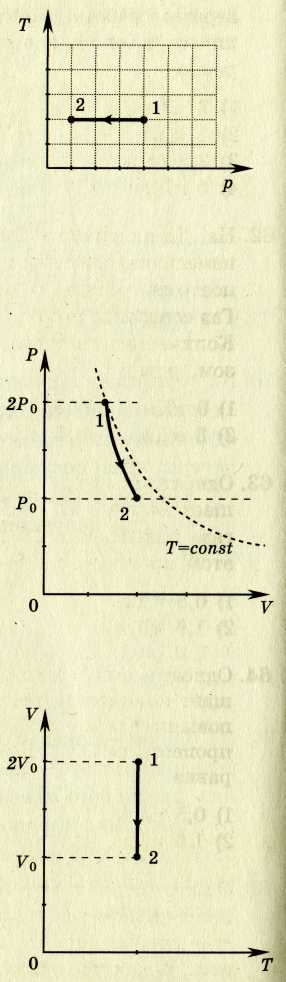 50На    VT-диаграмме    показан процесс    изменения    состояния идеального одноатомного газа. Газ отдает 50 кДж теплоты.  Чему равна работа внешних сил?Ответ: _____________ кДжНа    VT-диаграмме    показан процесс    изменения    состояния идеального одноатомного газа. Газ отдает 50 кДж теплоты.  Чему равна работа внешних сил?Ответ: _____________ кДжНа    VT-диаграмме    показан процесс    изменения    состояния идеального одноатомного газа. Газ отдает 50 кДж теплоты.  Чему равна работа внешних сил?Ответ: _____________ кДж5На рТ-диаграмме показан процесс изменения состояния идеального одноатомного газа неизменной массы. Газ совершает работу, равную 5 кДж. Чему равно количество теплоты, полученное газом?Ответ: _____________ кДжНа рТ-диаграмме показан процесс изменения состояния идеального одноатомного газа неизменной массы. Газ совершает работу, равную 5 кДж. Чему равно количество теплоты, полученное газом?Ответ: _____________ кДжНа рТ-диаграмме показан процесс изменения состояния идеального одноатомного газа неизменной массы. Газ совершает работу, равную 5 кДж. Чему равно количество теплоты, полученное газом?Ответ: _____________ кДжНа рТ-диаграмме показан процесс изменения состояния идеального одноатомного газа неизменной массы. Газ совершает работу, равную 5 кДж. Чему равно количество теплоты, полученное газом?Ответ: _____________ кДж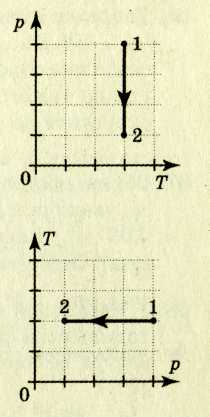 5На Тр-диаграмме показан процесс изменения состояния идеального одноатомного газа неизменной массы. Газ совершил работу, равную 5 кДж. Чему равно количество теплоты, полученное газом?Ответ: _____________ кДжНа Тр-диаграмме показан процесс изменения состояния идеального одноатомного газа неизменной массы. Газ совершил работу, равную 5 кДж. Чему равно количество теплоты, полученное газом?Ответ: _____________ кДжНа Тр-диаграмме показан процесс изменения состояния идеального одноатомного газа неизменной массы. Газ совершил работу, равную 5 кДж. Чему равно количество теплоты, полученное газом?Ответ: _____________ кДжНа Тр-диаграмме показан процесс изменения состояния идеального одноатомного газа неизменной массы. Газ совершил работу, равную 5 кДж. Чему равно количество теплоты, полученное газом?Ответ: _____________ кДж5На графике показана зависимость давления одноатомного идеального газа от его объёма. При переходе из состояния 1 в состояние 2 газ совершил работу, равную 5 кДж. Чему равно количество теплоты, полученное газом при этом переходе?Ответ: _____________ кДжНа графике показана зависимость давления одноатомного идеального газа от его объёма. При переходе из состояния 1 в состояние 2 газ совершил работу, равную 5 кДж. Чему равно количество теплоты, полученное газом при этом переходе?Ответ: _____________ кДж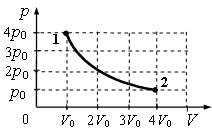 уменьшилась 20На рисунке представлен график   зависимости   давления идеального одноатомного газа от объема при его адиабатном расширении.  Газ совершил работу, равную 20 кДж.
Как (увеличилась, уменьшилась) и во сколько раз изменилась при этом внутренняя энергия газа? Ответ: _____________ на _____ кДжНа рисунке представлен график   зависимости   давления идеального одноатомного газа от объема при его адиабатном расширении.  Газ совершил работу, равную 20 кДж.
Как (увеличилась, уменьшилась) и во сколько раз изменилась при этом внутренняя энергия газа? Ответ: _____________ на _____ кДжТЕПЛОВЫЕ ДВИГАТЕЛИТЕПЛОВЫЕ ДВИГАТЕЛИТЕПЛОВЫЕ ДВИГАТЕЛИТЕПЛОВЫЕ ДВИГАТЕЛИТЕПЛОВЫЕ ДВИГАТЕЛИТЕПЛОВЫЕ ДВИГАТЕЛИТЕПЛОВЫЕ ДВИГАТЕЛИ4При любом циклическом процессе с газом в качестве рабочего теларабота, совершаемая газом за цикл, равна нулюколичество теплоты, получаемой газом за цикл, равно нулюизменение объема газа за цикл не равно нулюизменение внутренней энергии газа за цикл равно нулюПри любом циклическом процессе с газом в качестве рабочего теларабота, совершаемая газом за цикл, равна нулюколичество теплоты, получаемой газом за цикл, равно нулюизменение объема газа за цикл не равно нулюизменение внутренней энергии газа за цикл равно нулюПри любом циклическом процессе с газом в качестве рабочего теларабота, совершаемая газом за цикл, равна нулюколичество теплоты, получаемой газом за цикл, равно нулюизменение объема газа за цикл не равно нулюизменение внутренней энергии газа за цикл равно нулюПри любом циклическом процессе с газом в качестве рабочего теларабота, совершаемая газом за цикл, равна нулюколичество теплоты, получаемой газом за цикл, равно нулюизменение объема газа за цикл не равно нулюизменение внутренней энергии газа за цикл равно нулюПри любом циклическом процессе с газом в качестве рабочего теларабота, совершаемая газом за цикл, равна нулюколичество теплоты, получаемой газом за цикл, равно нулюизменение объема газа за цикл не равно нулюизменение внутренней энергии газа за цикл равно нулю2Какое(-ие) из приведённых утверждений неверно(-ы)?А. Возможна передача энергии от тела с меньшей температурой к телу с большей температурой путём совершения работы.Б. КПД циклического теплового двигателя больше 100%.только Атолько Би А, и Бни А, ни БКакое(-ие) из приведённых утверждений неверно(-ы)?А. Возможна передача энергии от тела с меньшей температурой к телу с большей температурой путём совершения работы.Б. КПД циклического теплового двигателя больше 100%.только Атолько Би А, и Бни А, ни БКакое(-ие) из приведённых утверждений неверно(-ы)?А. Возможна передача энергии от тела с меньшей температурой к телу с большей температурой путём совершения работы.Б. КПД циклического теплового двигателя больше 100%.только Атолько Би А, и Бни А, ни БКакое(-ие) из приведённых утверждений неверно(-ы)?А. Возможна передача энергии от тела с меньшей температурой к телу с большей температурой путём совершения работы.Б. КПД циклического теплового двигателя больше 100%.только Атолько Би А, и Бни А, ни БКакое(-ие) из приведённых утверждений неверно(-ы)?А. Возможна передача энергии от тела с меньшей температурой к телу с большей температурой путём совершения работы.Б. КПД циклического теплового двигателя больше 100%.только Атолько Би А, и Бни А, ни Б20Тепловой двигатель за цикл получает от нагревателя количество теплоты, равное 3 кДж и отдает холодильнику количество теплоты, равное 2,4 кДж. Чему равен КПД двигателя?Ответ: _________________%Тепловой двигатель за цикл получает от нагревателя количество теплоты, равное 3 кДж и отдает холодильнику количество теплоты, равное 2,4 кДж. Чему равен КПД двигателя?Ответ: _________________%Тепловой двигатель за цикл получает от нагревателя количество теплоты, равное 3 кДж и отдает холодильнику количество теплоты, равное 2,4 кДж. Чему равен КПД двигателя?Ответ: _________________%Тепловой двигатель за цикл получает от нагревателя количество теплоты, равное 3 кДж и отдает холодильнику количество теплоты, равное 2,4 кДж. Чему равен КПД двигателя?Ответ: _________________%Тепловой двигатель за цикл получает от нагревателя количество теплоты, равное 3 кДж и отдает холодильнику количество теплоты, равное 2,4 кДж. Чему равен КПД двигателя?Ответ: _________________%60Тепловая машина за цикл работы получает от нагревателя 100 Дж и отдает холодильнику 40 Дж. Чему равен КПД тепловой машины?Ответ: _________________%Тепловая машина за цикл работы получает от нагревателя 100 Дж и отдает холодильнику 40 Дж. Чему равен КПД тепловой машины?Ответ: _________________%Тепловая машина за цикл работы получает от нагревателя 100 Дж и отдает холодильнику 40 Дж. Чему равен КПД тепловой машины?Ответ: _________________%Тепловая машина за цикл работы получает от нагревателя 100 Дж и отдает холодильнику 40 Дж. Чему равен КПД тепловой машины?Ответ: _________________%Тепловая машина за цикл работы получает от нагревателя 100 Дж и отдает холодильнику 40 Дж. Чему равен КПД тепловой машины?Ответ: _________________%4Тепловая машина за цикл получает от нагревателя 50 Дж и совершает полезную работу 100 Дж. Чему равен КПД тепловой машины?200%20%50%такая машина невозможнаТепловая машина за цикл получает от нагревателя 50 Дж и совершает полезную работу 100 Дж. Чему равен КПД тепловой машины?200%20%50%такая машина невозможнаТепловая машина за цикл получает от нагревателя 50 Дж и совершает полезную работу 100 Дж. Чему равен КПД тепловой машины?200%20%50%такая машина невозможнаТепловая машина за цикл получает от нагревателя 50 Дж и совершает полезную работу 100 Дж. Чему равен КПД тепловой машины?200%20%50%такая машина невозможнаТепловая машина за цикл получает от нагревателя 50 Дж и совершает полезную работу 100 Дж. Чему равен КПД тепловой машины?200%20%50%такая машина невозможна60Тепловая машина с КПД 60% за цикл работы получает от нагревателя количество теплоты, равное 100 Дж. Какую полезную работу машина совершает за цикл?Ответ: ________________ Дж	Тепловая машина с КПД 60% за цикл работы получает от нагревателя количество теплоты, равное 100 Дж. Какую полезную работу машина совершает за цикл?Ответ: ________________ Дж	Тепловая машина с КПД 60% за цикл работы получает от нагревателя количество теплоты, равное 100 Дж. Какую полезную работу машина совершает за цикл?Ответ: ________________ Дж	Тепловая машина с КПД 60% за цикл работы получает от нагревателя количество теплоты, равное 100 Дж. Какую полезную работу машина совершает за цикл?Ответ: ________________ Дж	Тепловая машина с КПД 60% за цикл работы получает от нагревателя количество теплоты, равное 100 Дж. Какую полезную работу машина совершает за цикл?Ответ: ________________ Дж	200Тепловая машина с КПД 50% за цикл работы отдает холодильнику 100 Дж. Какое количество теплоты за цикл машина получает от нагревателя?Ответ: ________________ ДжТепловая машина с КПД 50% за цикл работы отдает холодильнику 100 Дж. Какое количество теплоты за цикл машина получает от нагревателя?Ответ: ________________ ДжТепловая машина с КПД 50% за цикл работы отдает холодильнику 100 Дж. Какое количество теплоты за цикл машина получает от нагревателя?Ответ: ________________ ДжТепловая машина с КПД 50% за цикл работы отдает холодильнику 100 Дж. Какое количество теплоты за цикл машина получает от нагревателя?Ответ: ________________ ДжТепловая машина с КПД 50% за цикл работы отдает холодильнику 100 Дж. Какое количество теплоты за цикл машина получает от нагревателя?Ответ: ________________ Дж40Чему равен максимальный КПД тепловой машины с температурой нагревателя  227°С и температурой холодильника 27 °С?Ответ: ________________%Чему равен максимальный КПД тепловой машины с температурой нагревателя  227°С и температурой холодильника 27 °С?Ответ: ________________%Чему равен максимальный КПД тепловой машины с температурой нагревателя  227°С и температурой холодильника 27 °С?Ответ: ________________%Чему равен максимальный КПД тепловой машины с температурой нагревателя  227°С и температурой холодильника 27 °С?Ответ: ________________%Чему равен максимальный КПД тепловой машины с температурой нагревателя  227°С и температурой холодильника 27 °С?Ответ: ________________%33В тепловой машине температура нагревателя 600 К, температура холодильника на 200 К меньше, чем у нагревателя. Чему равен максимально возможный КПД машины? Ответ округлите до единиц.Ответ: ________________%В тепловой машине температура нагревателя 600 К, температура холодильника на 200 К меньше, чем у нагревателя. Чему равен максимально возможный КПД машины? Ответ округлите до единиц.Ответ: ________________%В тепловой машине температура нагревателя 600 К, температура холодильника на 200 К меньше, чем у нагревателя. Чему равен максимально возможный КПД машины? Ответ округлите до единиц.Ответ: ________________%В тепловой машине температура нагревателя 600 К, температура холодильника на 200 К меньше, чем у нагревателя. Чему равен максимально возможный КПД машины? Ответ округлите до единиц.Ответ: ________________%В тепловой машине температура нагревателя 600 К, температура холодильника на 200 К меньше, чем у нагревателя. Чему равен максимально возможный КПД машины? Ответ округлите до единиц.Ответ: ________________%61Горячий   пар   поступает   в   турбину   при   температуре 500°С, а выходит из нее при температуре 30 °С. Каков КПД турбины? Паровую турбину считать идеальной тепловой машиной.Ответ: ________________%Горячий   пар   поступает   в   турбину   при   температуре 500°С, а выходит из нее при температуре 30 °С. Каков КПД турбины? Паровую турбину считать идеальной тепловой машиной.Ответ: ________________%Горячий   пар   поступает   в   турбину   при   температуре 500°С, а выходит из нее при температуре 30 °С. Каков КПД турбины? Паровую турбину считать идеальной тепловой машиной.Ответ: ________________%Горячий   пар   поступает   в   турбину   при   температуре 500°С, а выходит из нее при температуре 30 °С. Каков КПД турбины? Паровую турбину считать идеальной тепловой машиной.Ответ: ________________%Горячий   пар   поступает   в   турбину   при   температуре 500°С, а выходит из нее при температуре 30 °С. Каков КПД турбины? Паровую турбину считать идеальной тепловой машиной.Ответ: ________________%500У идеальной тепловой машины Карно температура холодильника равна 300 К. Какой должна быть температура ее нагревателя, чтобы КПД машины был равен 40%?Ответ: ________________ КУ идеальной тепловой машины Карно температура холодильника равна 300 К. Какой должна быть температура ее нагревателя, чтобы КПД машины был равен 40%?Ответ: ________________ КУ идеальной тепловой машины Карно температура холодильника равна 300 К. Какой должна быть температура ее нагревателя, чтобы КПД машины был равен 40%?Ответ: ________________ КУ идеальной тепловой машины Карно температура холодильника равна 300 К. Какой должна быть температура ее нагревателя, чтобы КПД машины был равен 40%?Ответ: ________________ КУ идеальной тепловой машины Карно температура холодильника равна 300 К. Какой должна быть температура ее нагревателя, чтобы КПД машины был равен 40%?Ответ: ________________ К12Температура нагревателя идеальной тепловой машины 425 К, а температура холодильника 300 К. Двигатель получил от нагревателя количество теплоты 40 кДж. Какую работу совершило рабочее тело?Ответ: ________________ кДжТемпература нагревателя идеальной тепловой машины 425 К, а температура холодильника 300 К. Двигатель получил от нагревателя количество теплоты 40 кДж. Какую работу совершило рабочее тело?Ответ: ________________ кДжТемпература нагревателя идеальной тепловой машины 425 К, а температура холодильника 300 К. Двигатель получил от нагревателя количество теплоты 40 кДж. Какую работу совершило рабочее тело?Ответ: ________________ кДжТемпература нагревателя идеальной тепловой машины 425 К, а температура холодильника 300 К. Двигатель получил от нагревателя количество теплоты 40 кДж. Какую работу совершило рабочее тело?Ответ: ________________ кДжТемпература нагревателя идеальной тепловой машины 425 К, а температура холодильника 300 К. Двигатель получил от нагревателя количество теплоты 40 кДж. Какую работу совершило рабочее тело?Ответ: ________________ кДж2В идеальной тепловой машине абсолютная температура нагревателя в три раза больше абсолютной температуры холодильника. Чему равно отношение работы, совершенной за один цикл газом, к количеству теплоты, полученному за один цикл холодильником?Ответ: ________________В идеальной тепловой машине абсолютная температура нагревателя в три раза больше абсолютной температуры холодильника. Чему равно отношение работы, совершенной за один цикл газом, к количеству теплоты, полученному за один цикл холодильником?Ответ: ________________В идеальной тепловой машине абсолютная температура нагревателя в три раза больше абсолютной температуры холодильника. Чему равно отношение работы, совершенной за один цикл газом, к количеству теплоты, полученному за один цикл холодильником?Ответ: ________________В идеальной тепловой машине абсолютная температура нагревателя в три раза больше абсолютной температуры холодильника. Чему равно отношение работы, совершенной за один цикл газом, к количеству теплоты, полученному за один цикл холодильником?Ответ: ________________В идеальной тепловой машине абсолютная температура нагревателя в три раза больше абсолютной температуры холодильника. Чему равно отношение работы, совершенной за один цикл газом, к количеству теплоты, полученному за один цикл холодильником?Ответ: ________________25Температура нагревателя идеального теплового двигателя Карно 227 °С, а температура холодильника 27 °С. Рабочее тело двигателя совершает за цикл работу, равную 10 кДж. Какое количество теплоты получает рабочее тело от нагревателя за один цикл?Ответ: ________________ кДжТемпература нагревателя идеального теплового двигателя Карно 227 °С, а температура холодильника 27 °С. Рабочее тело двигателя совершает за цикл работу, равную 10 кДж. Какое количество теплоты получает рабочее тело от нагревателя за один цикл?Ответ: ________________ кДжТемпература нагревателя идеального теплового двигателя Карно 227 °С, а температура холодильника 27 °С. Рабочее тело двигателя совершает за цикл работу, равную 10 кДж. Какое количество теплоты получает рабочее тело от нагревателя за один цикл?Ответ: ________________ кДжТемпература нагревателя идеального теплового двигателя Карно 227 °С, а температура холодильника 27 °С. Рабочее тело двигателя совершает за цикл работу, равную 10 кДж. Какое количество теплоты получает рабочее тело от нагревателя за один цикл?Ответ: ________________ кДжТемпература нагревателя идеального теплового двигателя Карно 227 °С, а температура холодильника 27 °С. Рабочее тело двигателя совершает за цикл работу, равную 10 кДж. Какое количество теплоты получает рабочее тело от нагревателя за один цикл?Ответ: ________________ кДж4,5Идеальная тепловая машина работает по циклу Карно с температурой нагревателя 307оС и температурой холодильника 348 К и совершает за один цикл работу 3 кДж. Чему равно количество теплоты, переданное за один цикл рабочим телом холодильнику?Ответ: ________________ кДжИдеальная тепловая машина работает по циклу Карно с температурой нагревателя 307оС и температурой холодильника 348 К и совершает за один цикл работу 3 кДж. Чему равно количество теплоты, переданное за один цикл рабочим телом холодильнику?Ответ: ________________ кДжИдеальная тепловая машина работает по циклу Карно с температурой нагревателя 307оС и температурой холодильника 348 К и совершает за один цикл работу 3 кДж. Чему равно количество теплоты, переданное за один цикл рабочим телом холодильнику?Ответ: ________________ кДжИдеальная тепловая машина работает по циклу Карно с температурой нагревателя 307оС и температурой холодильника 348 К и совершает за один цикл работу 3 кДж. Чему равно количество теплоты, переданное за один цикл рабочим телом холодильнику?Ответ: ________________ кДжИдеальная тепловая машина работает по циклу Карно с температурой нагревателя 307оС и температурой холодильника 348 К и совершает за один цикл работу 3 кДж. Чему равно количество теплоты, переданное за один цикл рабочим телом холодильнику?Ответ: ________________ кДж40Тепловая машина имеет КПД равный 25%. Средняя мощность передачи теплоты холодильнику в ходе ее работы составляет 3 кВт. Какое количество теплоты получает рабочее тело машины от нагревателя за 10 с?Ответ: ________________ кДжТепловая машина имеет КПД равный 25%. Средняя мощность передачи теплоты холодильнику в ходе ее работы составляет 3 кВт. Какое количество теплоты получает рабочее тело машины от нагревателя за 10 с?Ответ: ________________ кДжТепловая машина имеет КПД равный 25%. Средняя мощность передачи теплоты холодильнику в ходе ее работы составляет 3 кВт. Какое количество теплоты получает рабочее тело машины от нагревателя за 10 с?Ответ: ________________ кДжТепловая машина имеет КПД равный 25%. Средняя мощность передачи теплоты холодильнику в ходе ее работы составляет 3 кВт. Какое количество теплоты получает рабочее тело машины от нагревателя за 10 с?Ответ: ________________ кДжТепловая машина имеет КПД равный 25%. Средняя мощность передачи теплоты холодильнику в ходе ее работы составляет 3 кВт. Какое количество теплоты получает рабочее тело машины от нагревателя за 10 с?Ответ: ________________ кДж